EELNÕU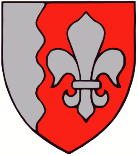 JÕELÄHTME  VALLAVOLIKOGU	M Ä Ä R U SJõelähtme					13. jaanuar 2022 nrJõelähtme valla koolieelse lasteasutuse õpetaja töötasu alammäära kehtestamineMäärus kehtestatakse kohaliku omavalitsuse korralduse seaduse § 6 lõike 2 ja Vabariigi Valitsuse 06.02.2015.a määruse nr 16 „Riigieelarve seaduses kohaliku omavalitsuse üksustele määratud toetusfondi vahendite jaotamise ja kasutamise tingimused ja kord“ § 1² lõike 3 punkti 3 alusel.§ 1. ReguleerimisalaMäärusega kehtestatakse Jõelähtme Vallavalitsuse hallatavates koolieelsetes lasteasutustes töötava lasteaiaõpetaja töötasu alammäär.§ 2. Lasteaiaõpetaja töötasu alammäärValla koolieelsetes lasteasutustes töötava lasteaiaõpetaja töötasu alammäär täistööajaga töötamise korral on 1271 eurot kuus ning magistrikraadiga või sellega võrdsustatud tasemega õpetaja töötasu alammäär täistööajaga töötamise korral on 1412 eurot kuus.§ 3. RakendussättedTunnistada kehtetuks Jõelähtme Vallavolikogu 13.02.2020 määruse nr 53 „Jõelähtme valla haridustöötajate töötasustamise alused“ § 4 lõiked 3, 4 ja 6.Määrust rakendatakse 1. jaanuarist 2022.Väino Haabvallavolikogu esimees